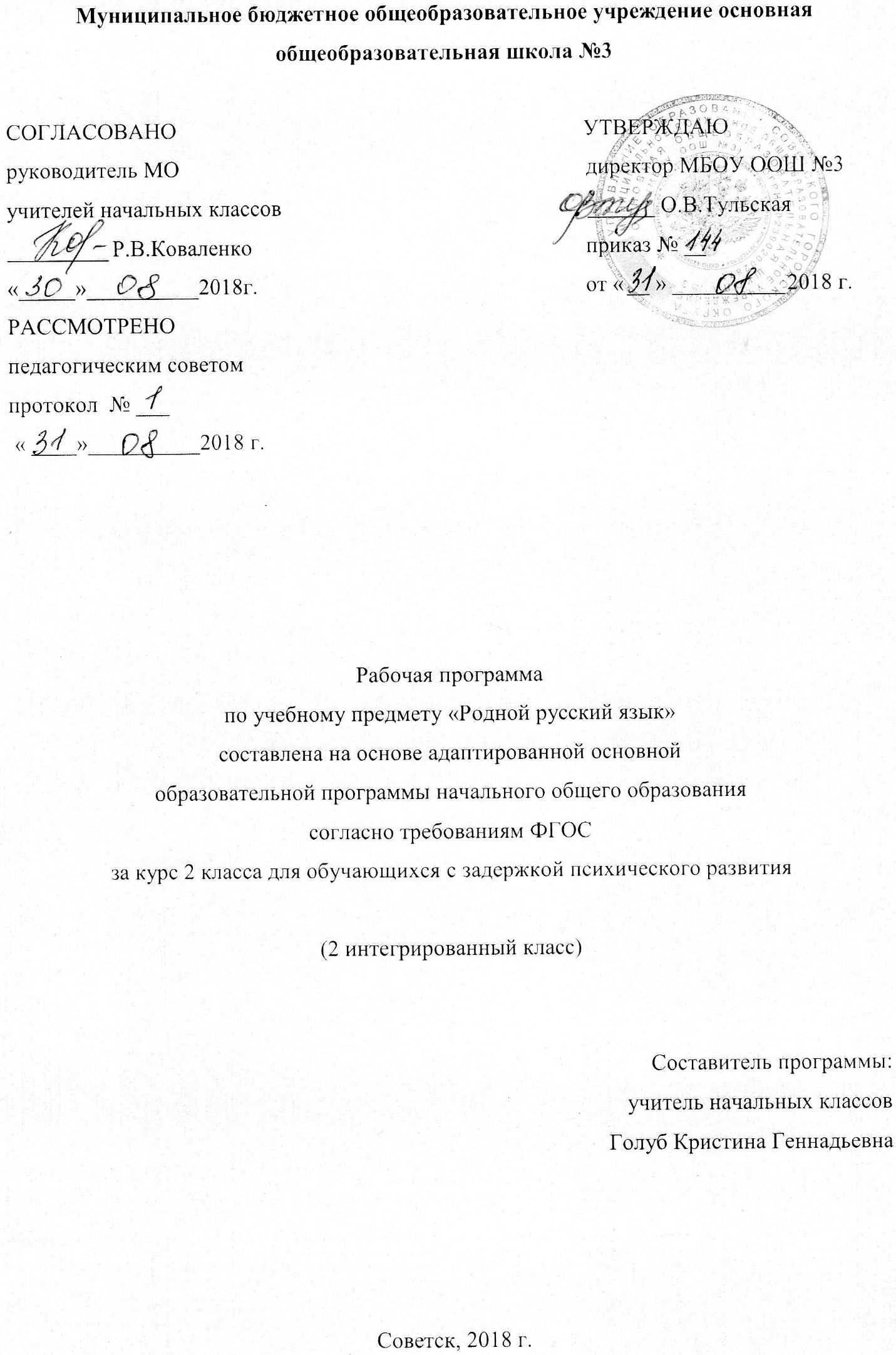 Содержание программыПояснительная записка_____________________________________________________3                                                                                                           1.1.Возможные результаты                                                                                                   6   1.2. Критерии оценки                                                                                                            7Учебный план на предмет                                                                                                   8Календарно-тематический план                                                                                          9Образовательные ресурсы                                                                                                   11Пояснительная запискаПрограмма по учебному предмету «Родной русский язык» для 2 класса составлена на основе основной образовательной программы учебного курса «Родной русский язык» МБОУ ООШ № 3, на основе ФГОС НОО, Концепции духовно-нравственного развития и воспитания личности гражданина России, планируемых результатов начального общего образования. Русский язык – государственный язык Российской Федерации, средство межнационального общения и консолидации народов России, основа формирования гражданской идентичности в поликультурном обществе.   Русский язык является родным языком русского народа, основой его духовной культуры. Он формирует и объединяет нацию, связывает поколения, обеспечивает преемственность и постоянное обновление национальной культуры. В содержании курса «Родной русский язык» предусматривается расширение сведений, имеющих отношение к внешней стороне существования языка: к многообразным связям русского языка с цивилизацией и культурой, государством и обществом. Программа учебного предмета отражает социокультурной контекст существования русского языка, в частности, те языковые аспекты, которые обнаруживают прямую, непосредственную культурно-историческую обусловленность.      Программой предусматривается расширение и углубление межпредметного взаимодействия в обучении родному русскому языку не только в филологических образовательных областях, но и во всём комплексе изучаемых дисциплин естественнонаучного и гуманитарного циклов.     Принцип целостности картины мира предполагает отбор интегрированного содержания образования, которое поможет обучаемому удержать и воссоздать целостность картины мира, обеспечит осознание разнообразных связей между его объектами и явлениями. Одним из основных путей реализации этого требования является учет межпредметных связей и разработка интегрированных курсов по русскому языку, развитию речи, литературному чтению и окружающему миру, математике, технологии. Следует выделить возможные сочетания таких предметов, как чтение - русский язык, русский язык - чтение - изобразительное искусство, русский язык - природоведение - технология, русский язык - природоведение - изобразительное искусство.     Данная программа раскрывает последовательность изучения разделов и тем курса, а так же рассматривает возможные результаты освоения курса «Родной русский язык» за 2 класс.Цель: расширить, углубить и закрепить у младших школьников знания по русскому языку, показать учащимся, что грамматика не свод скучных и трудных правил для запоминания, а увлекательное путешествие по русскому языку на разных ступенях обучения. Задачи: развитие интереса к русскому языку как к учебному предмету; приобретение знаний, умений, навыков по грамматике русского языка; развитие мотивации к изучению русского языка; развитие творчества и обогащение словарного запаса; углубление и расширение знаний и представлений о литературном языке;воспитание культуры обращения с книгой; формирование и развитие у учащихся разносторонних интересов, культуры мышления;развивать смекалку и сообразительность; развивать умение пользоваться разнообразными словарями; развивать потребность личной и коллективной деятельности в работе с книгой.Специфика программы заключается в том, что в неё внесены изменения с учётом обучения и воспитания детей с задержкой психического развития, у которых при потенциально сохранных возможностях интеллектуального развития наблюдаются слабость памяти, внимания, недостаточность темпа и подвижности психических процессов, повышенная истощаемость. Для обеспечения коррекции их психического развития и эмоционально-волевой сферы, активизации познавательной деятельности, 5 формирования навыков и умений учебной деятельности программой предусмотрено проведение на каждом уроке заданий на коррекцию внимания, памяти, логического мышления и на развитие мелкой моторики рук.Коррекционные задачи (реализуются на каждом уроке): – развитие личностных компонентов познавательной деятельности (познавательной активности, самостоятельности, произвольности), преодоление интеллектуальной пассивности, безынициативности; – обогащение кругозора и развитие речи до уровня, позволяющего детям включиться в учебный процесс, общаться в соответствии с его логикой и сознательно воспринимать учебный материал; – формирование учебной деятельности детей и коррекцию недостатков в её основных структурных звеньях: информационно-ориентационном, оперативноисполнительском, контрольно-оценочном. – охрана здоровья ребёнка и коррекция психосоматических неблагополучий в его развитии.Рабочая программа «Родной русский язык» 2 класса рассчитана на 34 часа в год, из расчета 1 час в неделю.Основной формой организации образовательного процесса является урок в соответствии с учебным планом школы. Уроки  проводятся по расписанию в соответствии  с требованиями  СанПиН (приказ №19993,от03.03.2011).Возможные результатыПрограмма обеспечивает достижение обучающимися личностных, метапредметных и предметных результатов обучения Личностные: осознавать роль языка и речи в жизни людей; эмоционально «проживать» текст, выражать свои эмоции; понимать эмоции других людей, сочувствовать, сопереживать; обращать внимание на особенности устных и письменных высказываний других людей (интонацию, темп, тон речи; выбор слов и знаков препинания: точка или многоточие, точка или восклицательный знак). Метапредметные:определять и формулировать цель деятельности с помощью учителя; учиться высказывать своё предположение (версию) на основе работы с материалом; учиться работать по предложенному учителем плану;находить ответы на вопросы в тексте, иллюстрациях; подробно пересказывать небольшие тексты;оформлять свои мысли в устной и письменной форме (на уровне предложения или небольшого текста); слушать и понимать речь других; пользоваться приёмами слушания: фиксировать тему (заголовок), ключевые слова; выразительно читать и пересказывать текст; учиться работать в паре, группе; выполнять различные роли (лидера, исполнителя). Предметные:овладение первоначальными представлениями о нормах русского языка (орфоэпических, лексических, грамматических, орфографических, пунктуационных) и правилах речевого этикета. применение орфографических правил и правил постановки знаков препинания при записи собственных и предложенных текстов. - овладение учебными действиями. Критерии оценкиВо втором классе в первом триместре по всем предметам обучение является безотметочным. В классе используются следующие приемы оценочной деятельности, основанные на самооценке (пункт 8 раздел 2 ООП МБОУ ООШ №3): «Лесенка», «Волшебная линеечка». Контроль за уровнем достижений учащихся проводится в форме письменных работ: изложений, тестовых заданий. Изложение (обучающее) проверяет, как идет формирование навыка письменной речи; умения понимать и передавать основное содержание текста без пропусков существенных моментов; умение организовать письменный пересказ, соблюдая правила родного языка. Для изложений предлагаются тексты повествовательного характера с четкой сюжетной линией. Постепенно можно использовать тексты с несложными описаниями – пейзажа, портрета и т.п. Тестовые задания– динамичная форма проверки, направленная на установление уровня сформированности умения использовать свои знания в нестандартных учебных ситуациях. Изложение, сочинение «5» – правильно и последовательно воспроизведен авторский текст, нет речевых и орфографических ошибок, допущено 1 – 2 исправления. «4» – незначительно нарушена последовательность изложения мыслей, имеются единичные (1 – 2) фактические и речевые неточности, 1 – 2 орфографические ошибки, 1 – 2 исправления. «3» – имеются некоторые отступления от авторского текста, допущены отдельные нарушения в последовательности изложения мыслей, в построении двух-трех предложений, беден словарь, 3 – 6 орфографических ошибки и 1 – 2 исправления. «2» – имеются значительные отступления от авторского текста, пропуск важных эпизодов, главной части, основной мысли и др., нарушена последовательность изложения мыслей, отсутствует связь между частями, отдельными предложениями, крайне однообразен словарь, 7 – 8 орфографических ошибок, 3 – 5 исправлений. Примечание: Учитывая, что вид работ в начальной школе носит обучающий характер, неудовлетворительные оценки выставляются только за «контрольные» изложения и сочинения.Учебный план на предметКалендарно-тематический планОбразовательные ресурсыУчебные пособия:Русский язык, учебник для 2 класса в 2-х ч.:  /Горецкий В.Г., Канакина В.П. – М.: Просвещение, 2012.Тесты по русскому языку. 2 класс / Е. М. Тихомирова. М.: Издательство «Экзамен», 2014.Занимательный русский язык. 2 класс. / Л. В. Мищенкова. М.: Просвещение, 2014.Учебное оборудование:технические средства (компьютер, магнитофон)учебные (бумага, цветные карандаши, линейка, карандаш, ручка)Демонстрационные пособия:магнитная доска;картинки животных, алфавит, демонстрационные таблицы.Список литературы, используемый для составления программыАвторская программа В.Г.Горецкого, В. П. Канакиной «Русский язык. 1-4 классы», М: «Просвещение» 2010г.Закон РФ «Об образовании» (статья 9 в редакции от 03.06.2011 N 121-ФЗ «Образовательные программы» и статья 32 «Компетенция и ответственность образовательного учреждения»).Концепция духовно-нравственного развития и воспитания личности гражданина России. А.Я.Данилюк, А.М.Кондаков, В.А.Тишков. - М.: Просвещение, 2009. Начальная школа. Требования стандартов второго поколения к урокам и внеурочной деятельности / С.П. Казачкова, М.С. Умнова. – М.: Планета, 2012.Приказы Минобрнауки России от 31.12.2015г.№№1576, 1577, 1578 «О внесении изменений в ФГОС НОО»Адаптированная основная образовательная программа МБОУ ООШ №3Примерные программы по учебным предметам. Стандарты второго поколения. Начальная школа. /Приложение к «Примерной основной образовательной программе образовательного учреждения. Начальная школа».В 2 частях. Часть 1. М.: Просвещение, 2010Учебный план МБОУ ООШ №3.Федеральный государственный стандарт начального общего образования, утвержден приказом Министерства образования и науки Российской Федерации (приказ №1897 17.12.2010г).ПредметКлассКол-во часов в неделю I триместрII триместрIII триместрГодРодной (русский) язык21№ п/пТема урокаКоличество часовДатаДата№ п/пТема урокаКоличество часовпланфакт1Что мы знаем о звуках и буквах.103.09.1803.09.182Обучающее сочинение по картине И. С. Остроухова «Золотая осень» (используя опорные слова).110.09.1810.09.183Учимся играя. «Слова- братья».117.09.1817.09.184Тема и главная мысль текста. Заголовок. Запись ответов на вопросы.124.09.1824.09.185Составление рассказа по картине З. Е. Серебряковой «За обедом» по опорным словам.101.10.1801.10.186Учимся играя. «Слова- наоборот».108.10.1808.10.187Развитие речи. Изложения текста по данным к нему вопросам.115.10.1815.10.188Что такое лексика?122.10.1822.10.189Однозначные и многозначные слова.112.11.1812.11.1810Письменные ответы на вопросы предложениями из текста. 119.11.1819.11.1811Пословица недаром молвится.126.11.1826.11.1812Развитие речи. Составление рассказа по картине А. С. Степанова «Люси».103.12.1803.12.1813Играем со словарными словами.110.12.1810.12.1814Анаграммы.117.12.1815Составление и запись сочинение по картине С. А. Тутунова «Зима пришла. Детство».124.12.1816Учимся играя. Шарады, анаграммы, метограммы.114.01.1917Ещё раз о синонимах и антонимах.121.01.1918Развитие речи. Составление описательного рассказа по репродукции картины В. М. Васнецова «Богатыри».128.01.1919Работаем с фразеологизмами.104.02.1920И вновь словарные слова…111.02.1921Контрольная работа118.02.1922Составление и запись текста по картине А. К. Саврасова «Грачи прилетели».125.02.1923Составление поздравительной открытки.104.03.1924Слова, обозначающие предметы.111.03.1925Составление и запись сочинения по картине И. И. Шишкина «Утро в сосновом лесу».118.03.1926Слова, обозначающие действия предметов.101.04.1927Сочинение- описание на тему «Моя любимая игрушка».108.04.1928Проект. «Словари русского языка». Как найти слово в словаре? Работа со словарем.115.04.1929Слова, обозначающие признаки предметов.122.04.1930Учимся различать имена существительные, имена прилагательные и глаголы.129.04.1931Какие слова русского языка помогают называть качества характера.106.05.1932Игротека.113.05.1933Контрольная  работа за год120.05.1934Обобщающий урок за год127.05.19